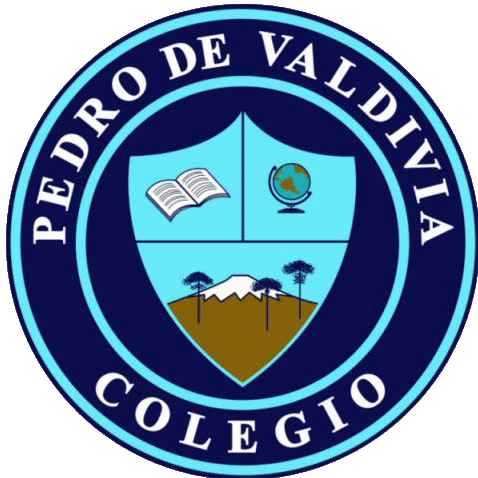 GUÍA Nº 2EL SONIDO Ed Musical6 HRSINFORMACIONUn instrumento de percusión es un tipo de instrumento musical cuyo sonido se origina al ser golpeado o agitado. Es la forma más antigua de instrumento musical. La percusión se distingue por la variedad de timbres que es capaz de producir y por su facilidad de adaptación con otros instrumentos musicalesEjemplos de instrumentos de percusiónTambor. Compuesto de una caja de resonancia cilíndrica, cubierta por una membrana de distintos materiales que cubre la abertura, emite los sonidos al ser golpeado con la mano o con dos cilindros de madera llamados baquetas. ...Timbal. ...Xilófono. ...Campana. ...Crótalos. ...Celesta. ...La caja peruana o cajón. ...El triánguloACTIVIDADES Nº 1 (Evaluación 1)Buscar en casa materiales desechables que pueda ser usados para crear un instrumento musical de percussion Ejemplos: 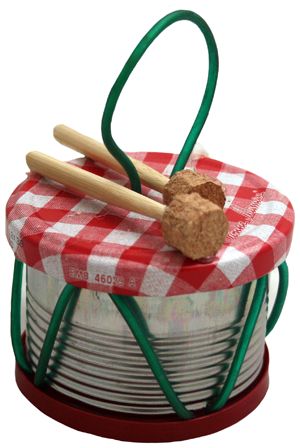 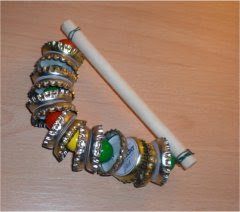 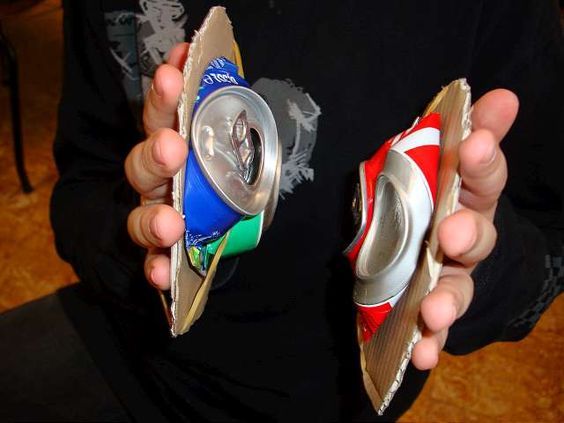 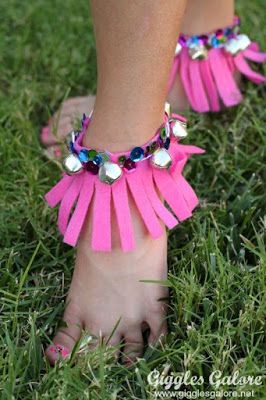 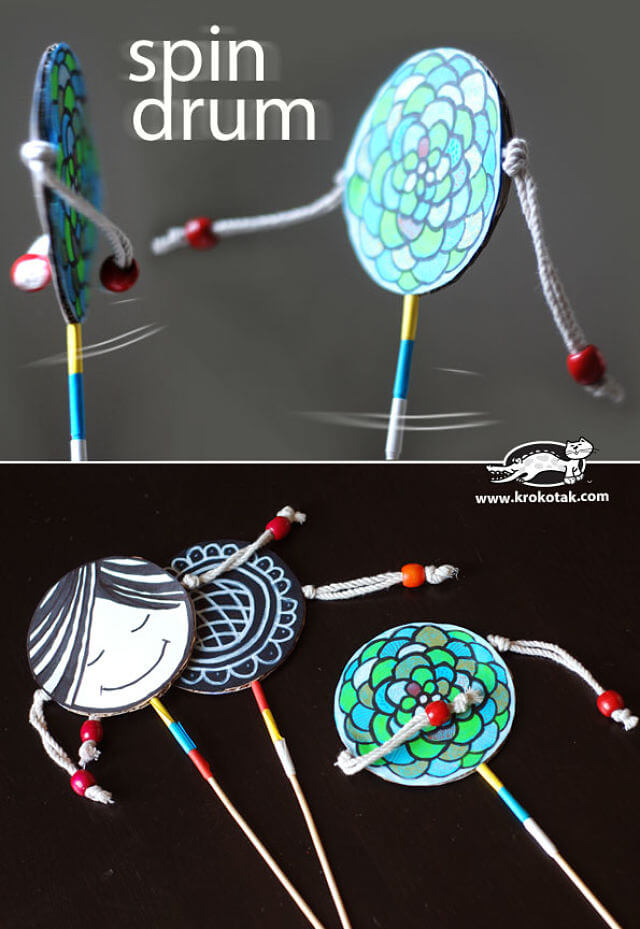 2.- Realiza una explicación: (video wasap)Por que es un instrumento de percusión, como lo fabricaste?Actividad nº 2  ( Evaluación 2)Canta una canción infantil acompañado(a) de tu instrumento de percusión.Realiza un video wasapDUDAS Les dejo mi contacto para quienes necesiten ayuda o consultarWasap y teléfono  +56993278174Horario : lunes a jueves desde las  14 a las 17 hrsSaludos Cordiales a todos¡¡NOMBRE:ELENA VARELAELENA VARELAELENA VARELACURSO:3º BASICOFECHA:10/05/20OBJETIVOConocer la duración del sonido creando Instrumento de percusión con desechosHabilidades:Crear un instrumento musical  de percusión con desechos  de la casa como tarros, palos  Realizar un video donde cante y acompañe con el instrumento creado.Evaluación Formativa (2)1.-INSTRUMENTO EXPLICACIÓN   Video wasap       30%Breve explicación de cómo hizo el instrumento.ORIGINALIDAD                               50%RECICLAJE                                      20 % Utilización de desechos 2.-CANCION ACOMPAÑADA DEL  INSTRUMENTOCANCIONCanto                       30 %INSTRUMENTO Creado interpretación (Video wasap)                                70 %OBJETIVOConocer la duración del sonido creando Instrumento de percusión con desechosHabilidades:Crear un instrumento musical  de percusión con desechos  de la casa como tarros, palos  Realizar un video donde cante y acompañe con el instrumento creado.Evaluación Formativa (2)1.-INSTRUMENTO EXPLICACIÓN   Video wasap       30%Breve explicación de cómo hizo el instrumento.ORIGINALIDAD                               50%RECICLAJE                                      20 % Utilización de desechos 2.-CANCION ACOMPAÑADA DEL  INSTRUMENTOCANCIONCanto                       30 %INSTRUMENTO Creado interpretación (Video wasap)                                70 %OBJETIVOConocer la duración del sonido creando Instrumento de percusión con desechosHabilidades:Crear un instrumento musical  de percusión con desechos  de la casa como tarros, palos  Realizar un video donde cante y acompañe con el instrumento creado.Evaluación Formativa (2)1.-INSTRUMENTO EXPLICACIÓN   Video wasap       30%Breve explicación de cómo hizo el instrumento.ORIGINALIDAD                               50%RECICLAJE                                      20 % Utilización de desechos 2.-CANCION ACOMPAÑADA DEL  INSTRUMENTOCANCIONCanto                       30 %INSTRUMENTO Creado interpretación (Video wasap)                                70 %OBJETIVOConocer la duración del sonido creando Instrumento de percusión con desechosHabilidades:Crear un instrumento musical  de percusión con desechos  de la casa como tarros, palos  Realizar un video donde cante y acompañe con el instrumento creado.Evaluación Formativa (2)1.-INSTRUMENTO EXPLICACIÓN   Video wasap       30%Breve explicación de cómo hizo el instrumento.ORIGINALIDAD                               50%RECICLAJE                                      20 % Utilización de desechos 2.-CANCION ACOMPAÑADA DEL  INSTRUMENTOCANCIONCanto                       30 %INSTRUMENTO Creado interpretación (Video wasap)                                70 %